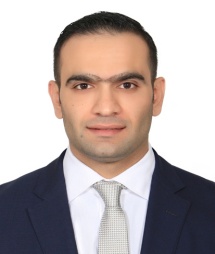 OMAROMAR.361879@2freemail.com  
     Information Security Specialist                           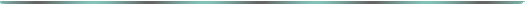 Progressive and trusted, CCNA and MCSA certified IT advisor with rapid career progression and record of over 8 years of UAE work experience committed to ensure the highest level of client service, data integrity, system security, implementing ISO 27001, smooth running of ICT system, establishing new department and availability of projects in on schedule and within budget. Adept at managing priorities and producing cost effective results under tight deadline pressure in fast paced, high-performance, mission critical setting.. Recognized for expertise in server, database and application administration and maintenance, change management; data conversions and upgrades, troubleshooting and testing, quality client service and support, training, vendor relations, end user and technology life cycle support. Bilingual in English and Arabic.STRENGTHS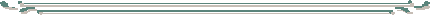 IT Governance		Project Management		Business Continuity		IT Centralization Decision Making		Process Improvement		Info Security Management		Planning & Budgeting Strategic Planning		GAP Analysis			Managing ISMS policies		IT Risk & Compliance Business Impact Analysis	Analytical & Interpersonal Skills	Risk Assessment & Treatment	Business IntelligenceSELECTED ACCOMPLISHMENTS AND SYNOPSIS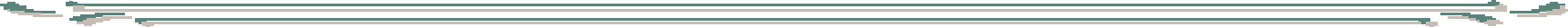 Successfully restructured the network and established IT Governance & Compliance framework for DAS Projects, Dubai as per standard set by ISO 27001Possess a sound knowledge of data management principles and methodologies such as data quality, data governance and master data management and the application of those skills at an enterprise levelStrategic planning assisted in establishing necessary IT controls and process for implementing the standards for DAS Projects necessary to alleviate risksDefine to all levels of the organization the purpose of an Information Security Management System (ISMS) and explained the processes involved in establishing, implementing, operating and monitoring, reviewing and improving an ISMS as defined in ISO 27001 at DAS ProjectsSingle handedly established the entire department from ground zero and approved all the software and hotel application based on the operator standard for 5-star Luxury hotelProficient in setting and monitoring key performance indicators (KPI) used to measure performance of identified projects and then measure performance with these KPIsImplemented the ISO 27001 aligning with ISO 22301 Business continuity to protect the availability of the information and prepared Disaster Recovery Plan and ICT continuityPlayed a vital role in preparation of all external Information Security audits at DAS Projects, DubaiDemonstrated success in LAN and WAN administration, DHCP, DNS, Active Directory Service, TCP/IP, Troubleshoot, Structured cabling, Proxy server, Cisco Router and switches, Firewalls, VPN, Wi-Fi Networks, CCTV Networks, Telecom Networks (PABX and EPABX)Design and maintain all IT processes according to operation policies through standardization of methodsUse 3 quoted method for purchase of IT goods in best price without compromising the quality and standards OCCUPATIONAL CONTOUR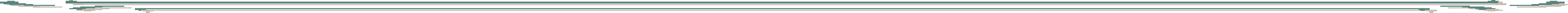 Information Security Specialist                           Nov 2010 – Present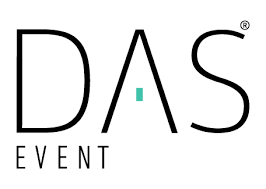 8 Direct Reports | Improvement in Infrastructure, Cost Controls and Team MoraleDAS PROJECTS / Dubai, UAE Reporting to CEO, challenged to develop policies for the IT department based on risk assessment of DAS Projects, a turnkey 5-star Luxury Hotel located on Palm Jumeirah. Ensure its adherence to standards and alignment with Corporate and Business Process Excellence needs. Provide technology infrastructure services, review all shop drawing related to IT, and Business solutions to users of Company.Establish framework for process governance and compliance. process standards, measurements and compliance monitoringSetup the entire IT department in the hotel, cost and installation all the hotel applications software (Windows Server 2012r2, Opera, Micros, Vingcard, Sun System and Spa Concept)Responsible for designing, creating, maintaining information security policies, standards, procedures and guidelinesManage Exchange Server and Active Directory. Maximize network performance by monitoring the systemsConduct IT Risk assessments of projects and process and provide recommendations and reports to Top ManagementCoordinate with the hotel operator, based in Hung Kong, and connected network to their routers to share document & drawingsCollaborate with the hotel operator on all IT requirements. Investigate and report software problems to the vendors and corporate office. Configuration of routing & switching (Cisco, Linksys & ALcatel)Assigned a budget of AED 10 million to manage required equipment PCs, Printers, POS system, software, AV system, Micros System, Credit card Machines, Telephones to the guest rooms and all corridors and all area in the hotel, TVs and all the IT equipmentApprove appropriate methods for the protection of mobile devices, computer networks and other communication channelsNetwork Engineer (Microsoft Certified)                           Jan 2008 – Dec 2010Assisted in implementation of successful & proven management methodologies, techniques & processesSTOCK TV, Dubai UAERecruited to design, manage, maintain, upgrade, configuration, validation and testing of network. Responsible of all the installation of Windows server and clients computers approximately 50 PC assigning the permission and policies to the computer usersMonitored the network through a program named “PC anywhere” for STOCK TV, related to the financial market of GCC, Jordan and Egypt with branch in BahrainMaximized network performance by monitoring performance, troubleshooting network problems and outages, scheduling upgrades and collaborating with network architects on network optimizationSecured network system by establishing and enforcing policies and defining and monitoring accessAssist in maintaining documentation of infrastructure procedures, operation instructions, user manual, quality assurance program & IT standardsMEMBERSHIP AND AFFILIATION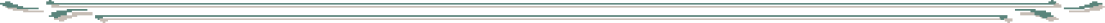 Rotaract Cosmopolitan DubaiCommunity Service DirectorTRAINING AND DEVELOPMENTPersonality Assessment and Improving Interpersonal RelationshipDevelopment Business skillsPlanning and Organizing SkillsEDUCATION AND CREDENTIAL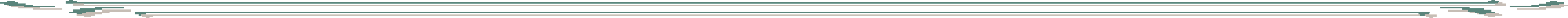 Masters, Business Administration (Major in IT)	PursuingAmerican university in the Emirates (AUE), UAE
Thesis: The Threat of Exposed Information System on Business Continuity. Bachelors, Arts			      	2006Al Turath University College, Baghdad, Iraq Diploma, Network Engineering	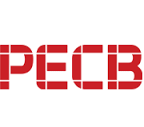 Certification, ISO/IEC 27001 Certified (ISMS) Lead Implementer Certification, MCSE (Microsoft Certified System Engineer) (2003)Certification, MCITP (Microsoft Certified IT professional / Active Directory, Exchange Server) Certification, CCNA (Cisco Certified Network Associate)